.Count in 16(approx. 16 secs) – bpm: 68 – 3m 38sSEC 1:	CROSS L, SIDE R, BEHIND L SWEEPINGR,BEHIND R, SIDE L, CROSS R, SIDE L, ROCK BACK R, RECOVER L, SIDE R, BEHIND L, SIDE RSEC 2:	CROSS ROCK L, RECOVER &R CROSS SHUFFLE, SIDE ROCK L, RECOVER R, CROSS L, ¼ TURN L, ¼ TURN L, CROSSROCK RSEC 3:	RECOVER L, SIDE R, CROSS ROCK L, RECOVER R, SIDE ROCK L, RECOVER R, BEHIND L SWEEPINGR,BEHIND R, SIDE L, CROSS R, RUN L,R,LSEC 4:	R MAMBO FWD, BEHIND L, 1/8 TURN R SIDE, CROSS L, FULL CIRCLE R(Note: on most walls the lyric “love me like the wild wild wild west” can be heard as you are dancing the circle turn)Start OverTAG:  	WALL 3      At the end of Wall 3 only, after the circle turn has been completed:Step L next to R, then repeat the circle turn (ie counts 5-8 of Section 4). This repeated circle turn will coincide with the lyric “love me like the wild wild wild west”. Then restart the dance.ENDING:	The music finishes during Wall 7 – you will have danced up to and including count 3 of Section 4 (the step L after the mambo step), then just step on to your right and turn right to face 12 o’clock.WWW.West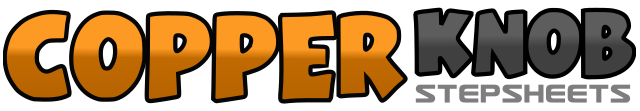 .......Count:32Wall:2Level:Improver + Country NC2.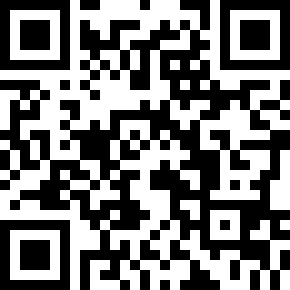 Choreographer:Rob Fowler (ES) & Shelly Guichard (UK) - February 2018Rob Fowler (ES) & Shelly Guichard (UK) - February 2018Rob Fowler (ES) & Shelly Guichard (UK) - February 2018Rob Fowler (ES) & Shelly Guichard (UK) - February 2018Rob Fowler (ES) & Shelly Guichard (UK) - February 2018.Music:Wild West - Runaway JuneWild West - Runaway JuneWild West - Runaway JuneWild West - Runaway JuneWild West - Runaway June........1&2Cross L over R, step R to R side, step L behind R sweeping R from front to back3&4Step R behind L, step L to L side, cross R over L5,6&7Step L to L side, rock back on R, recover weight on L, step R to R side8&Step L behind R, step R to R side (12:00)1,2&Cross rock L over R, recover weight on R, step L next to R3&4Cross R over L, step L to L side, cross R over L5&6Rock L to L side, recover weight on R, cross L over R7&8Make a ¼ turn L stepping back R, make another ¼ turn L stepping L to L side, cross rock R over L (6:00)1&2&Recover weight on L, step R to R side, cross rock L over R, recover weight on R3&4Rock L to L side, recover weight on R, step L behind Rsweeping R from front to back5&6Step R behind L, step L to L side, cross R over L to face L diagonal (4:30)7&8Staying on diagonal run forward left, right, left (4:30)1&2Staying on diagonal rock forward R, recover weight on L, take a large step back R3&4Step L behind R, make 1/8 turn R stepping R to R side straightening up to 6 o’clock, cross L over R5&Completing a full right circular turn over 4 counts make a ¼ turn R stepping on R, step L next to R6&Make a ¼ turn R stepping on R, step L next to R7&Make a ¼ turn R stepping on R, step L next to R8Make a ¼ turn R stepping on R sweeping L round to complete the circle and ready to start again -6:00